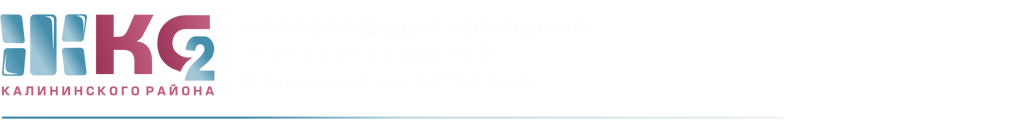 ОТЧЕТо деятельности АДС с 03.11.2017- 09.11.2017 г.Сведения по заявкам.ПодразделениеПоступило заявок от населенияПоступило заявок от населенияПоступило заявок от населенияПоступило заявок от населенияПримечаниеПодразделениевсегона исполненииотказывыполненоПримечаниеВнутренние заявки ЖКСВнутренние заявки ЖКСВнутренние заявки ЖКСВнутренние заявки ЖКСВнутренние заявки ЖКСВнутренние заявки ЖКСЖКС4802318249из них:АДС16492172из них:аварийные6813-55электрики11942-77платные7865113из них:поверка655816